Certificat de modificació dels estatuts d’una associació
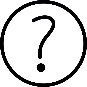 Què és?Les associacions poden modificar els seus estatuts en allò que necessitin sempre i quan no contradigui la normativa vigent. La seva aprovació és competència exclusiva de l’Assemblea i, a l’hora de presentar-los al Registre, caldrà certificar que s’ha adoptat el corresponent acord.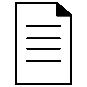 Model En/na                , amb DNI      , actuant com a                           de l’Associació                , amb NIF                 i domicili a                , inscrita al Registre d’Associacions de la Generalitat de Catalunya amb el número      , CERTIFICO: Que l’assemblea de l’entitat, el dia                , degudament constituïda, va acordar modificar els següents articles dels estatuts: I, perquè així consti, signo aquest certificat.          ,       de            de 20     .(Signatura)                                                Vist i plau (càrrec)                                                                   (signatura) (nom i cognoms)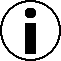 Més informacióL’article 322-2.c de la Llei 4/2008, de 24 d’abril, del Llibre III del Codi Civil de Catalunya estipula que, en qualsevol cas, l’òrgan competent per modificar els estatuts d’una associació és l’Assemblea de socis. Per a acordar una modificació d'estatuts, la convocatòria de l'Assemblea general ha d'expressar amb claredat els articles que es pretenen modificar, afegir o suprimir. També s’ha de facilitar les propostes de modificació a fi de poder presentar esmenes, si s’escau.La modificació d’estatuts s’ha d’aprovar per la majoria qualificada que determini els estatuts de l’entitat.Alhora, la modificació dels estatuts s'ha d'inscriure en el Registre d'Associacions. La sol·licitud d'inscripció s'ha d'acompanyar amb el certificat dels nous articles aprovats i de la versió actualitzada dels estatuts.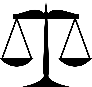 Regulació legal Regulació legal Article 315-2.b, 322-2.c i 324-2 de la Llei 4/2008, de 24 d’abril, del Llibre III del Codi Civil de Catalunya.  Article 315-2.b, 322-2.c i 324-2 de la Llei 4/2008, de 24 d’abril, del Llibre III del Codi Civil de Catalunya.  